Készítsd el az alábbi plakátot!StingMy SongsWith Special Guest Joe SumnerÚj IdőpontA Jegyek Automatikusan Érvényesek Az Új Dátumra2022. Szeptember 29.Debrecen, Főnix ArenaJegyek: Livenation.Hu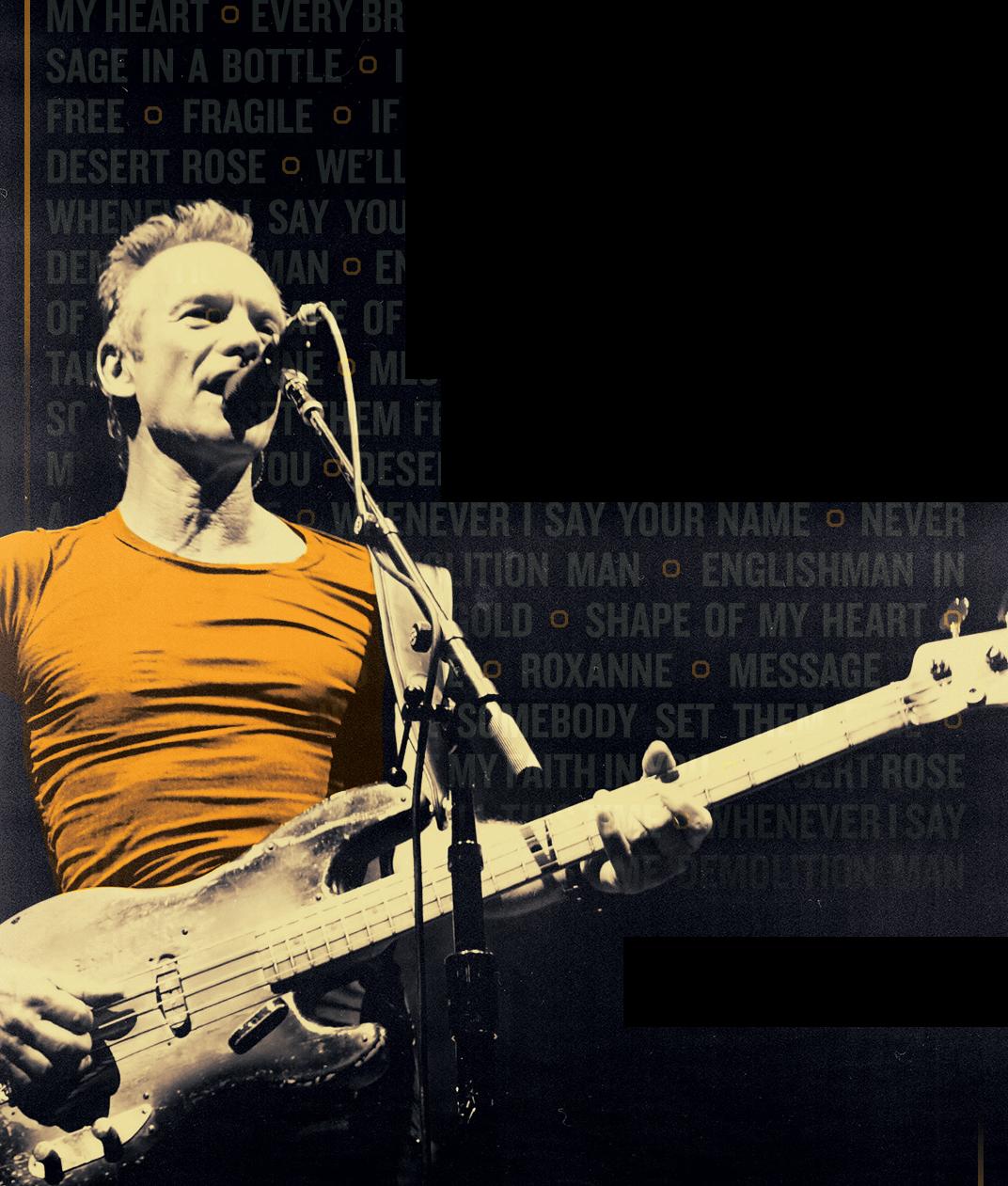 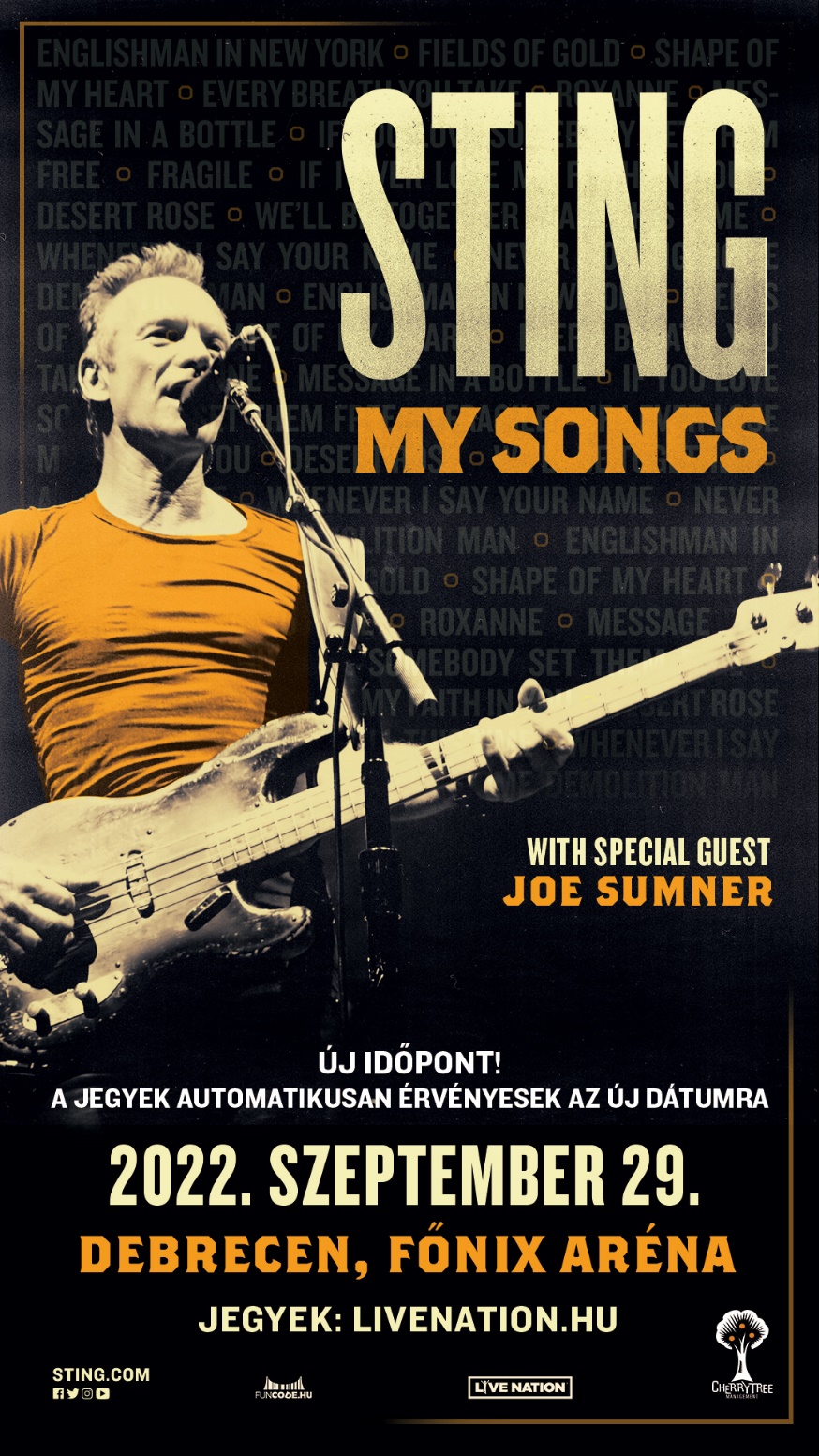 